Сумська міська радаВиконавчий комітетРІШЕННЯЗ метою забезпечення життєдіяльності міста, безпеки руху пішоходів та транспорту на вулицях, міжквартальних проїздах, тротуарах під час снігових заметів та ожеледиці у зимовий період 2023-2026 років, відповідно до статті 6 Закону України «Про дорожній рух», керуючись статтями 30, 52 Закону України «Про місцеве самоврядування в Україні», виконавчий комітет Сумської міської ради						ВИРІШИВ:1. Затвердити місця для складування снігу, що вивозиться з території            міста Суми згідно додатків:- недобудована автодорога по вул. Харківській (Додаток 1);- в районі вул. Скрябіна (Додаток 2).2. Рішення набирає чинності з моменту його прийняття.Міський голова                                                                              О.М. ЛисенкоЖурба О.І.   70-05-90Розіслати: Журба О.І., Вегера О.О., Голопьоров Р.В.Рішення виконавчого комітету Сумської міської ради 
«Про затвердження місць для  складування снігу, що вивозиться з території міста Суми» доопрацьовано і вичитано, текст відповідає оригіналу прийнятого рішення та вимогам статей 6 – 9 Закону України «Про доступ до публічної інформації» та Закону України «Про захист персональних даних».Проєкт рішення виконавчого комітету Сумської міської ради 
«Про затвердження місць для  складування снігу, що вивозиться з території міста Суми» був завізований:Проєкт рішення підготовлений з урахуванням вимог Закону України «Про доступ до публічної інформації» та Закону України «Про захист персональних даних»_______________Журба О.І.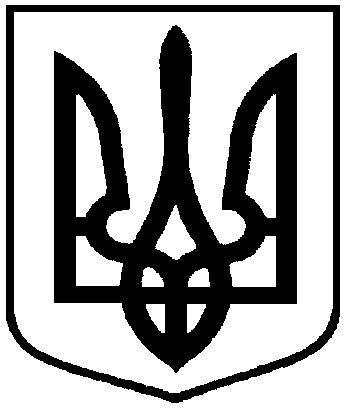 від  24.01.2023  № 42  Про затвердження місць для  складування снігу, що вивозиться з території міста СумиВ.о. директора Департаменту інфраструктури міста Сумської міської ради А.С. ЛевицькаНачальник відділу юридичного та кадрового забезпечення Департаменту інфраструктури міста Сумської міської ради                                                                                                 І.М. МельникНачальник відділу протокольної роботи та контролю Сумської міської ради                           Л.В. МошаНачальник Правового управління Сумської міської ради                           О.В. ЧайченкоКеруючий справами Виконавчого комітету Сумської міської ради                           Ю.А. Павлик